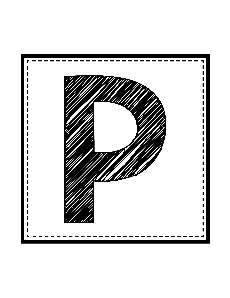 Slide down the slideBottoms on swings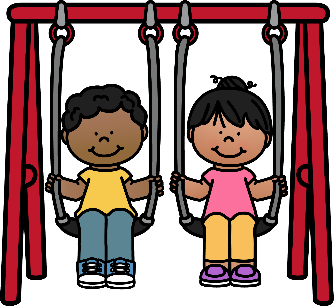 Walk up the stairs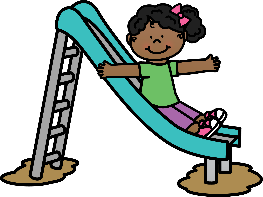 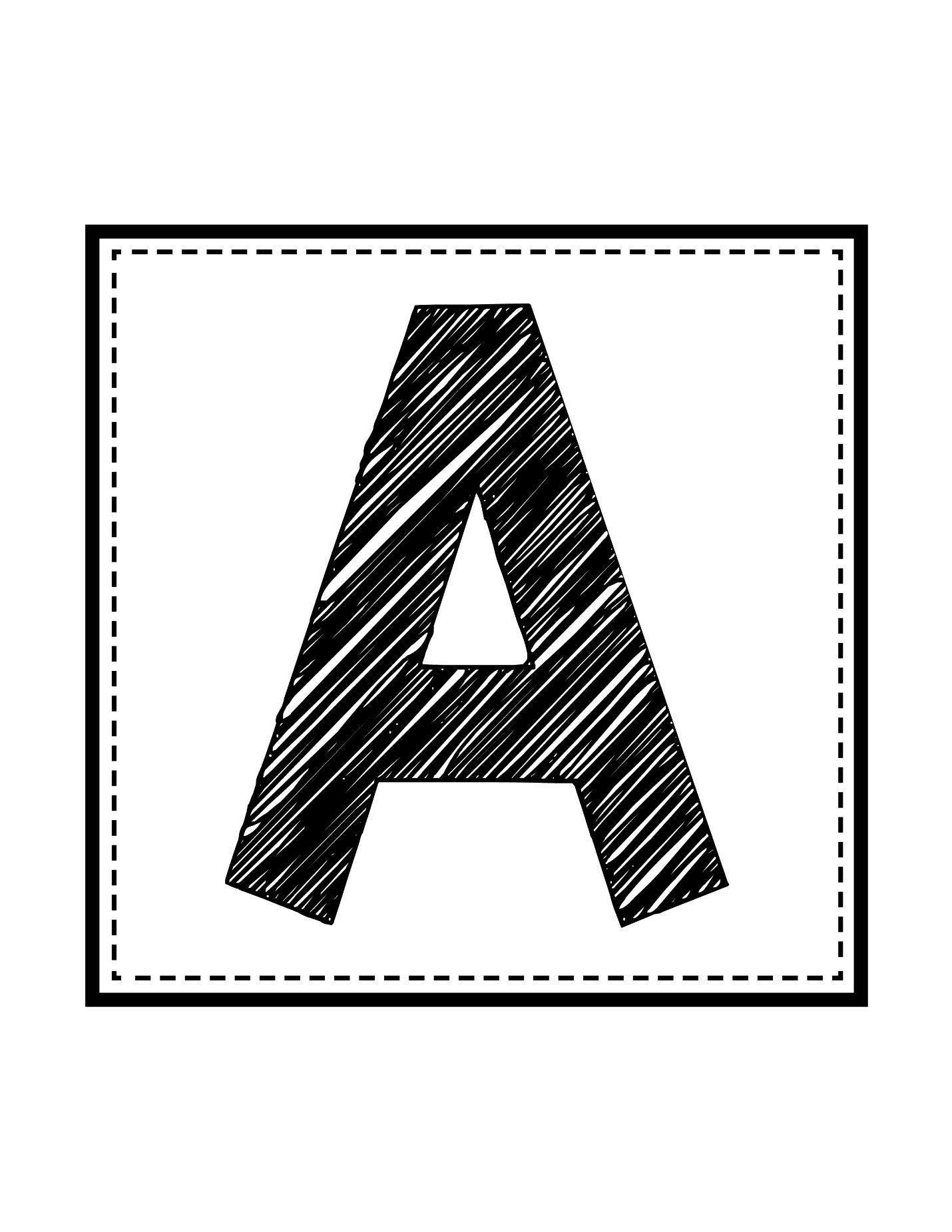 Take turns with equipmentBe ready to line up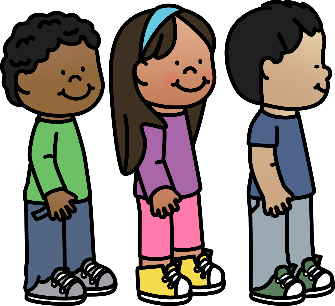 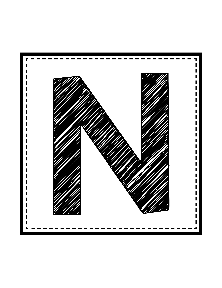 Include everyone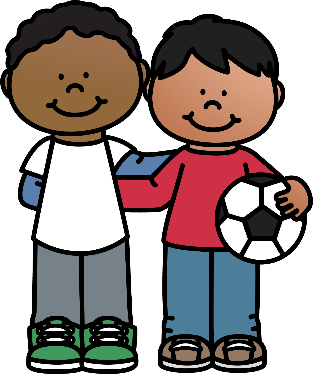 Use Kind wordsHands and feet to      yourself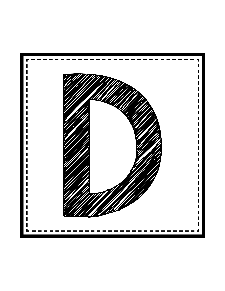 Listen to the adult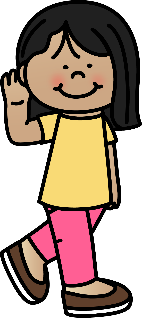 Play by the rules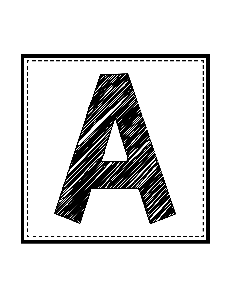 Pick up your trash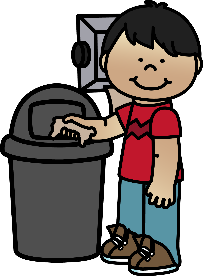 Solve your Problems calmly